1- Personal details 2- Educations and Qualifications3- Career Path 4- Published Scientific Research. 5- Work in progress: Scientific research6- Conferences and Seminars:7- Teaching Experience8- Training Courses9- Administrative and scientific Positions.10- Linguistic Proficiency.11. Miscellaneous Qualifications12. Hobbies13. Letters of Thanks and Appreciation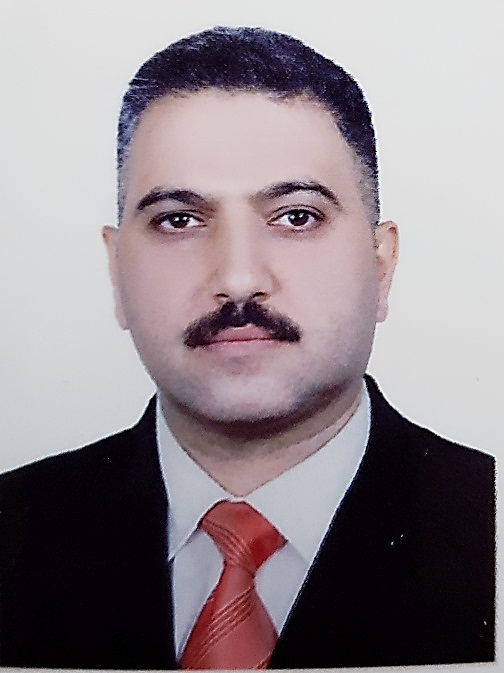 AL-TaieAL-TaieAL-TaieSurnameAli Talib MohammedAli Talib MohammedAli Talib MohammedFull NameSingleSocial StateAssistant Lecturer / Mustansiriyah University / Ministry of Higher Education and Scientific ResearchAssistant Lecturer / Mustansiriyah University / Ministry of Higher Education and Scientific ResearchAssistant Lecturer / Mustansiriyah University / Ministry of Higher Education and Scientific ResearchAcademicTitlesIraq- Baghdad 19/06/1978Place / Date of BirthIraqiIraqiIraqiOriginalNationality180 cmLengthMale	Sex39 yearsAgeContact DetailsContact DetailsContact DetailsContact DetailsContact DetailsContact Details+9647712289040Mobilealialtaie@uomustansiriyah.edu.iqalialtaie@uomustansiriyah.edu.iqalialtaie@uomustansiriyah.edu.iqE-mail address /1+9647712289040Mobilealialtaie78@gmail.comalialtaie78@gmail.comalialtaie78@gmail.comE-mail address /2Name of School, College or UniversityDate attendedSubjects/Courses taken and qualifications obtainedAl-Ahdamiya Secondary School1993-1996Qualifications: School Diploma, With Good Grade the general average (78.85%)University of Baghdad / College of Education for Pure Sciences / Ibn Al-Haitham1996-2000Qualifications: Bachelor of Science (B.Sc.) in Biology SciencesMajor Subjects : Biology, Immunity, Microbiology, Parasitology, Bio cell, Genetics, Mycology, Growth Psychology, Histology, Analytical Chemistry, Biochemistry, Embryology, Public Health (More detail in transcript).University of Baghdad / College of Education for Pure Sciences / Ibn Al-Haitham2012-2015Qualifications: Master of Science (M.Sc.) in Biology /Botany / Taxonomy, with Very Good Grade the general average (84.527%).Major Subject:  Molecular Genetic, Biosystematic, Metabolic Pathway, Plant Evolution, Growth and Development of Plant, Biostatistics, Ecophysiology, (More detail in transcript).Msc. Thesis: " A Taxonomic Study of Some Taxa of the Genus                Ranunculus L. ( Ranunculaceae) in Iraq”ToFromWorkplaceCareerNo.20112008Tourism BoardAssistant observant120122011Mustansiriyah UniversityAssistant Biology220152014Mustansiriyah UniversityBiology3Until Now2015Mustansiriyah UniversityAssistant Lecturer 4YearPublisherPlace of Publication Research TitleNo.2015Jurnal of The College of Basic Education / Vol.21 No.90Mustansiriyah University / College of Basic EducationStudy of Flavonoid Compounds As Evidences of Chemotaxonomy for Some Taxa of Geuns Ranunculus L. ( Ranunculaceae) in Iraq12017I.J.S.N.VOL.8(2)2017:298-302ISSN 2229 – 6441international journal of science and naturePhylogenetic relationships among genus Euphorbia species according to random amplification of polymorphice DNA (RAPD-PCR) markers22018Excellence in Research and InnovationISBN 978-81-936279-2-1Page:4-89th International Conference on Advances in Engineering and Technology (RTET-18) March 27-28, 2018 London          ( UK)Anatomical and Palynological Feature of Heliotropium Supinum L.3Jurnal of The College of Basic Education / Vol.25 No.103ISSN 1815-7467Page:427-443Mustansiriyah University / College of Basic Educationتسجيل نوع جديد من الجنس Euphorbia  من العائلة Euphorbiaceae  في العراق4YearPublisherWork Submitted For PublicationTitle of Scientific ResearchNo.February 2020Annals Of Tropical Medicine And Public Health ISSN:1755-6783 (Scopus)YesAnatomical study of Combretum Indicum L. Defilipps cultivated in Iraq1May 2020Biochemical And Cellular ArchivesISSN:0972-5075Vol.20, No.(Issue 1)(Scopus)YesVenation pattern and leaf architectures of Cordia Myxa L. From Boraginaceae family2YearPlaceName of conference or seminarNo.2016Mustansiriyah University Workshop (Different teaching methods and their impact on the development of the educational program)12016Mustansiriyah UniversitySeminar (Stem cells between medical treatment and the spiral of Islamic jurisprudence)22016Mustansiriyah UniversityModern plant classification32017University of Salahaddin - Erbil - Iraqi KurdistanThe 6th International Conference and Workshops on Basic and Applied Sciences42018London ( UK)9th International Conference on Advances in Engineering and Technology (RTET-18) March 27-285YearName of Teaching MaterialNo.2016 – Until Now Practical Plant Classification12016– Until Now  Anatomy of Pant 2YearPlaceCourse TitleNo.2001Baghdad UniversityClinical Analysis12011Mustansiriyah UniversityComputer Basics22015Mustansiriyah UniversityTeaching Methods3YearPositionNo.2012Training Manager / Continuous Learning Center / Mustansiriyah University12015Manager of Studies Unit / Continuous Learning Center / Mustansiriya University22016- Until NowTraining Manager / Continuous Learning Center / Mustansiriyah University32016- Until NowAssistant Lecturer / Mustansiriyah University / College of Sciences4Excellent in Structure and Writing Expression, Reading Comprehension, Listening  Comprehension and SpeakingEnglishNative languageArabicComputer Skills: Presentation Programs (MS Power Point). Word Processing (MS Word, Word Perfect, etc.). Spreadsheet Analysis (MS Excel, Lotus, etc.). Digital Image Processing (Adobe Photoshop, GIMP, Paint, etc.)   Reading and Writing  Playing Sports (Football, Bodybuilding, Swimming, Basketball)تNumberDonorNo.20091Tourism Board120114Presidency of Mustansiriyah University220112Ministry of Higher Education320131Presidency of Mustansiriyah University420141Presidency of Mustansiriyah University520151Presidency of Mustansiriyah University620163Presidency of Mustansiriyah University720171Ministry of Interior / Police College820171Presidency of Mustansiriyah University920181Presidency of Mustansiriyah University1020181Ministry of Interior/ Institute of Preparation  Police Commissioners1120181Ras Al-Bar General Trading Company / Canon's Official Company Agent in Iraq1220191Presidency of Mustansiriyah University13-19Total-